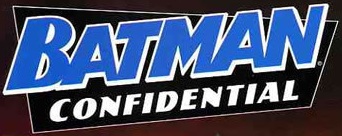 Issues:	54Date: 	February 2007 - May 2011Title					#		Collected In:Rules of Engagement 			(#1-6)		[Rules Of Engagement]Lovers & Madmen 			(#7-12)		[Lovers & Madmen]Wrath Child 				(#13-16)	[The Wrath]The Cat and the Bat 			(#17-21)	[The Cat & The Bat]Do You Understand These Rights? 	(#22-25)	[Dead To Rights]A New Dawn 				(#26-28)	[King Tut’s Tomb]Bad Cop 				(#29-30)	[Dead To Rights]The Bat and the Beast 			(#31-35)	[The Bat & The Beast]Blackhawk Down 			(#36-39)	[Not Collected]Ghosts 					(#40-43)	[Not Collected]Batman vs. the Undead 		(#44-48)	[Batman vs. The Undead]Work That's Never Done 		(#49)		[Not Collected]Super-Powers				(#50-54)	[Not Collected]